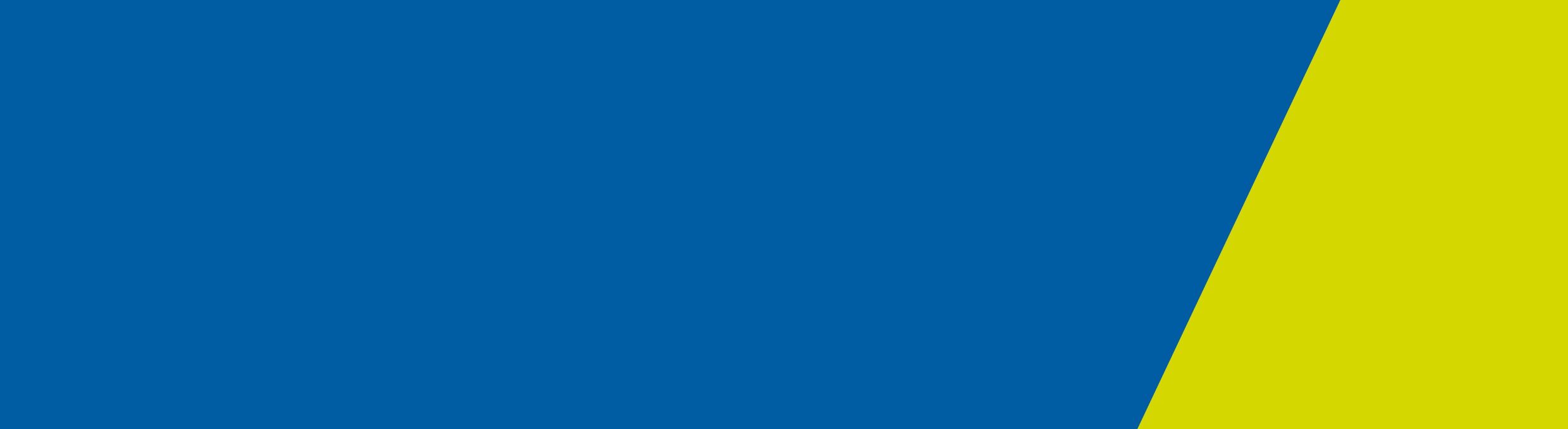 ContentsGlobal update	1224.1	Circulars	1224.2	Proposals for revisions to data collections for 2020–21	1Victorian Admitted Episodes Dataset (VAED)	2224.3	Health classifications and coding bulletin effective 1 July 2019	2224.4	VAED Criteria for reporting 2019–20 and procedure code lists	2224.5	ED short stay unit	2224.6	Sleep studies	2Victorian Integrated Non-Admitted Health Minimum Dataset (VINAH)	3224.7	Amendment to Contact Delivery Setting in VINAH manual	3224.8	Amendment to Referral In Service Type / Referral Out Service Type in VINAH manual	3224.9	Contact Provider Code update	4Contact details	5Global updateCircularsAccess private hospital circulars at: Private hospital circulars <http://www.health.gov.au/internet/main/publishing.nsf/Content/health-phicirculars2019-index1> Access hospital circulars at: Hospital circulars <https://www2.health.vic.gov.au/about/news-and-events/hospitalcirculars>Proposals for revisions to data collections for 2020–21Proposals for revisions to AIMS, ESIS, VAED, VEMD, and VINAH for 2020–21 and the feedback form are now available on the HDSS website. These documents have been published to invite comment and stimulate discussion on the proposals outlined. Feedback must be received by Friday 18 October 2019.HDSS annual changes <https://www2.health.vic.gov.au/hospitals-and-health-services/data-reporting/health-data-standards-systems/annual-changes>Victorian Admitted Episodes Dataset (VAED)Health classifications and coding bulletin effective 1 July 2019VAHI Health classifications and coding bulletin is available at: VAHI health classifications and coding bulletin 2019 <https://www.bettersafercare.vic.gov.au/resources/clinical-coding-and-classifications/vahi-health-classifications-and-coding-bulletin-issue-3-9-september-2019>VAED Criteria for reporting 2019–20 and procedure code listsThe Victorian Admitted Episodes Dataset: Criteria for Reporting: Effective 1 July 2019 and accompanying procedure code lists are available on the HDSS website.ED short stay unitSome health services have queried whether a discharge summary or letter must be completed for all patients leaving an ED short stay unit. A discharge summary or letter can take various forms, and a health service’s local discharge policy should detail how the discharge information will be captured such as letter, ward transfer and management plan, summary in the patient’s clinical record. For patients that are admitted to a ward from an ED short stay unit, clinical handover of the patient should take place and the management plan should be written in the patient’s clinical record.Sleep studiesPatients undergoing a sleep study in their own home do not meet the criteria for admission; health services cannot count this service through a hospital in the home admission.In 2019–20 the Department of Health and Human Services will undertake work to investigate sleep studies undertaken in public hospitals to assess the demand, resource usage and complexity of patients undergoing sleep studies.Victorian Integrated Non-Admitted Health Minimum Dataset (VINAH)Amendment to Contact Delivery Setting in VINAH manualA correction has been made under the ‘Reported by’ heading for data element Contact Delivery Setting in Section 3 of the VINAH manual 2019–20. The correction will be included in the next edition of the manual.Contact Delivery SettingDefinition	The type of setting in which the contact is experienced by the patient/client.Reported by	Family Choice Program	Home Enteral Nutrition 	Hospital Admission Risk Program	Hospital Based Palliative Care Consultancy Team	Palliative Care	Post Acute Care	Residential In-Reach	Specialist Clinics (Outpatients)	Sub-acute Ambulatory Care ServicesTotal Parenteral Nutrition Transition Care Program
Victorian HIV Service	Victorian Respiratory Support ServiceAmendment to Referral In Service Type / Referral Out Service Type in VINAH manual A correction has been made under the ‘Reported by’ heading for data element Referral Out Service Type in Section 3 of the VINAH manual 2019–20. Referral Out Service TypeDefinition 	The person or services to which the patient/client is referred for ongoing care at the episode end.Reported by	Family Choice ProgramHome Enteral NutritionHospital Admission Risk ProgramPost Acute CareResidential In-ReachSpecialist Clinics (Outpatients)Sub-acute Ambulatory Care ServicesTotal Parenteral NutritionTransistion Care ProgramVictorian HIV ServiceVictorian Respiratory Support ServiceAdditionally, a correction has been to the summary table for data element Referral In Service Type in Section 3 of the VINAH manual 2019–20. The corrections will be included in the next edition of the manual.Contact Provider Code updateThe following descriptors have been updated to align with the recent name change. The update will be included in the next edition of the manual.Contact detailsThe Data Collections unit manages several Victorian health data collections including:Victorian Admitted Episodes Dataset (VAED)Victorian Emergency Minimum Dataset (VEMD)Elective Surgery Information System (ESIS)Agency Information Management System (AIMS)Victorian Integrated Non-Admitted Health Minimum Dataset (VINAH)F1 data collections (technical support)The HDSS Bulletin is produced at intervals to provide:answers to common questions recently directed to the HDSS help deskcommunication regarding the implementation of revisions to data collection specifications, including notification of amendments to specified data collection reference tablesfeedback on selected data quality studies undertakeninformation on upcoming eventsWebsiteHDSS website  <https://www2.health.vic.gov.au/hospitals-and-health-services/data-reporting/health-data-standards-systems>HDSS help desk Enquiries regarding data collections and requests for standard reconciliation reportsTelephone (03) 9096 8595Email HDSS help desk <HDSS.helpdesk@dhhs.vic.gov.au>Other Victorian health data requestsVAHI Data Request Hub < https://vahi.freshdesk.com/support/home>Email HOSdata <Hosdata.frontdesk@vahi.vic.gov.au> HDSS BulletinIssue 224: 1 October 2019DATA ELEMENTFCPHARPHBPCCTHENMedi-HotelOPPACPalliative CareRIRSACSTCPTPNVHSVRSSReferral In Service TypeYYYYYYYYYYYYYData Element NameCode Set IdentifierCodeDescriptorContact Provider99001203074AMerri Community Health Service  Merri HealthContact Provider99001206654ARoyal District Nursing Service  Bolton ClarkContact Provider99001207044ADoutta Gala Community Health Service cohealthTo receive this publication in an accessible format phone (03) 9096 8595, using the National Relay Service 13 36 77 if required, or email HDSS help desk <HDSS.helpdesk@dhhs.vic.gov.au>Authorised and published by the Victorian Government, 1 Treasury Place, Melbourne.© State of Victoria, Department of Health and Human Services, October 2019Available at HDSS Bulletins < https://www2.health.vic.gov.au/hospitals-and-health-services/data-reporting/health-data-standards-systems/hdss-communications >